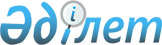 Об утверждении Плана по управлению пастбищами и их использованию по Аулиекольскому району на 2020-2021 годы
					
			С истёкшим сроком
			
			
		
					Решение маслихата Аулиекольского района Костанайской области от 21 августа 2020 года № 414. Зарегистрировано Департаментом юстиции Костанайской области 21 августа 2020 года № 9396. Прекращено действие в связи с истечением срока
      В соответствии с подпунктом 15) пункта 1 статьей 6 Закона Республики Казахстан от 23 января 2001 года "О местном государственном управлении и самоуправлении в Республике Казахстан", подпунктом 1) статьи 8 Закона Республики Казахстан от 20 февраля 2017 года "О пастбищах" Аулиекольский районный маслихат РЕШИЛ:
      1. Утвердить прилагаемый План по управлению пастбищами и их использованию по Аулиекольскому району на 2020-2021 годы.
      2. Настоящее решение вводится в действие по истечении десяти календарных дней после дня его первого официального опубликования. План по управлению пастбищами и их использованию по Аулиекольскому району на 2020-2021 годы
      1) Схема (карта) расположения пастбищ на территории Аулиекольского района в разрезе категорий земель, собственников земельных участков и землепользователей на основании правоустанавливающих документов (приложение 1 к Плану по управлению пастбищами и их использованию по Аулиекольскому району на 2020-2021 годы);
      2) приемлемые схемы пастбищеоборотов (приложение 2 к Плану по управлению пастбищами и их использованию по Аулиекольскому району на 2020-2021 годы);
      3) карта с обозначением внешних и внутренних границ и площадей пастбищ, в том числе сезонных, объектов пастбищной инфраструктуры (приложение 3 к Плану по управлению пастбищами и их использованию по Аулиекольскому району на 2020-2021 годы);
      4) схема доступа пастбищепользователей к водоисточникам (озерам, рекам, прудам, копаням, оросительным или обводнительным каналам, трубчатым или шахтным колодцам), составленную согласно норме потребления воды (приложение 4 к Плану по управлению пастбищами и их использованию по Аулиекольскому району на 2020-2021 годы);
      5) схема перераспределения пастбищ для размещения поголовья сельскохозяйственных животных физических и (или) юридических лиц, у которых отсутствуют пастбища, и перемещения его на предоставляемые пастбища (приложение 5 к Плану по управлению пастбищами и их использованию по Аулиекольскому району на 2020-2021 годы);
      6) схема размещения поголовья сельскохозяйственных животных на отгонных пастбищах физических и (или) юридических лиц, не обеспеченных пастбищами, расположенными при поселке, селе, сельском округе (приложение 6 к Плану по управлению пастбищами и их использованию по Аулиекольскому району на 2020-2021 годы);
      7) календарный график по использованию пастбищ, устанавливающий сезонные маршруты выпаса и передвижения сельскохозяйственных животных (приложение 7 к Плану по управлению пастбищами и их использованию по Аулиекольскому району на 2020-2021 годы). Схема (карта) расположения пастбищ на территории Аулиекольского района в разрезе категорий земель, собственников земельных участков и землепользователей на основании правоустанавливающих документов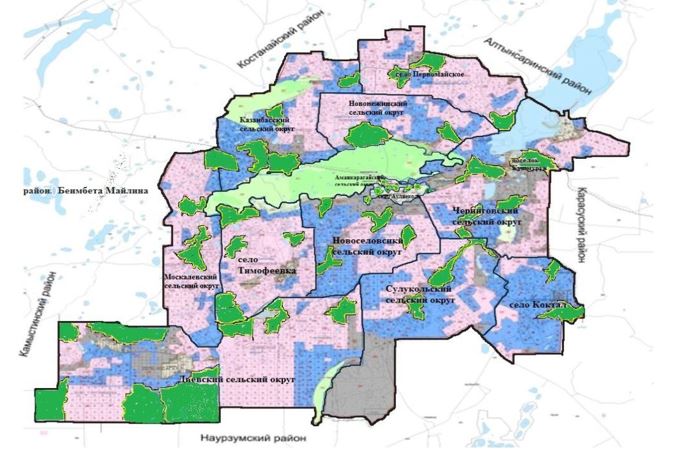 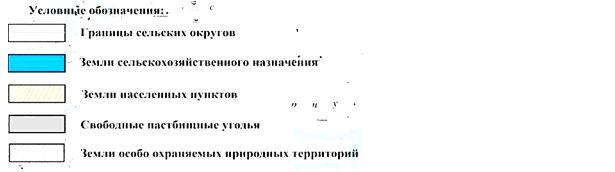  Список землепользователей земельных участков, прилагаемый к схеме (карте) расположения пастбищ Аулиекольского района Приемлемые схемы пастбищеоборотов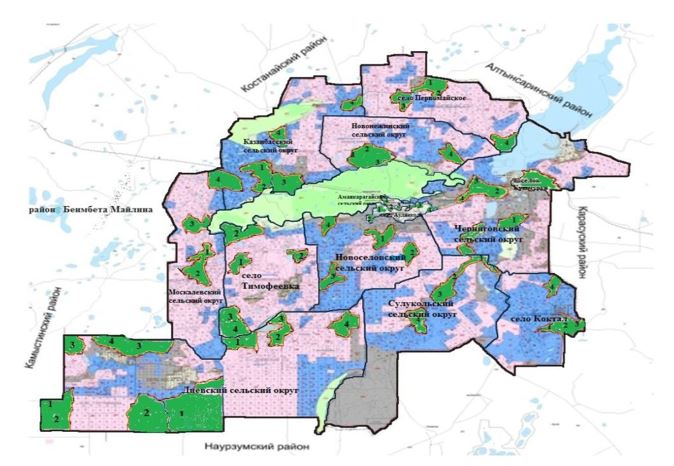 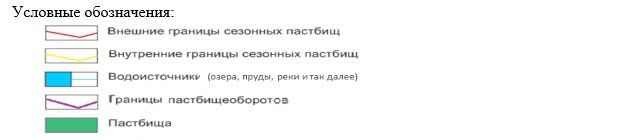 
      Примечание: 1, 2, 3, 4 - очередность использования загонов в году Карта с обозначением внешних и внутренних границ и площадей пастбищ, в том числе сезонных, объектов пастбищной инфраструктуры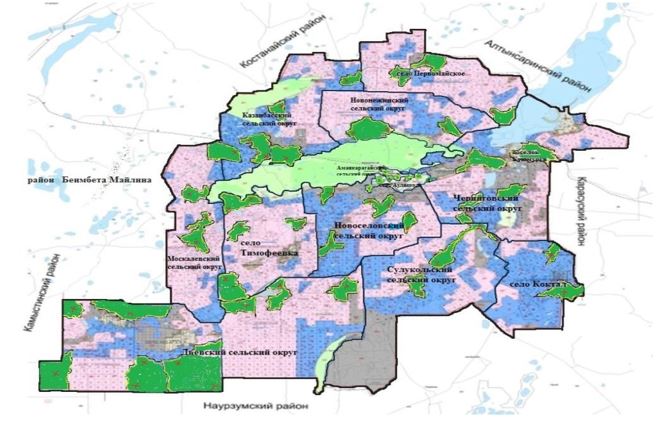 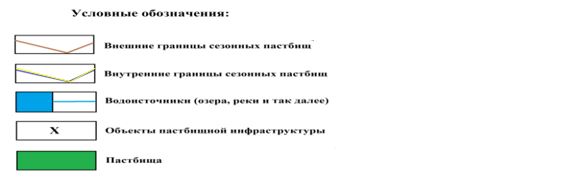 
      Площади сезонных пастбищ по Аулиекольскому району составляет 589045 гектар. 
      В том числе земли сельскохозяйственного назначения – 362598 гектар, земли населенных пунктов – 78007 гектаров, земли лесного фонда – 4877 гектаров, земли запаса – 142042 гектаров, земли промышленности – 1521 гектаров. Схема доступа пастбище пользователей к водоисточникам (озерам, рекам, прудам, копаням, оросительным или обводнительным каналам, трубчатым или шахтным колодцам), составленная согласно норме потребления воды
      Среднесуточная норма потребления воды на одно сельскохозяйственное животное определяется в соответствии с Методикой по разработке удельных норм водопотребления и водоотведения, утвержденной приказом Заместителя Премьер - Министра Республики Казахстан–Министра сельского хозяйства Республики Казахстан от 30 декабря 2016 года № 545 (зарегистрировано в Реестре государственной регистрации нормативных правовых актов под № 14827).
      Пруды, копаний, оросительные или обводнительные каналы, трубчатые или шахтные колодцы не имееются. Схемы доступа пастбищепользователей к водоисточникам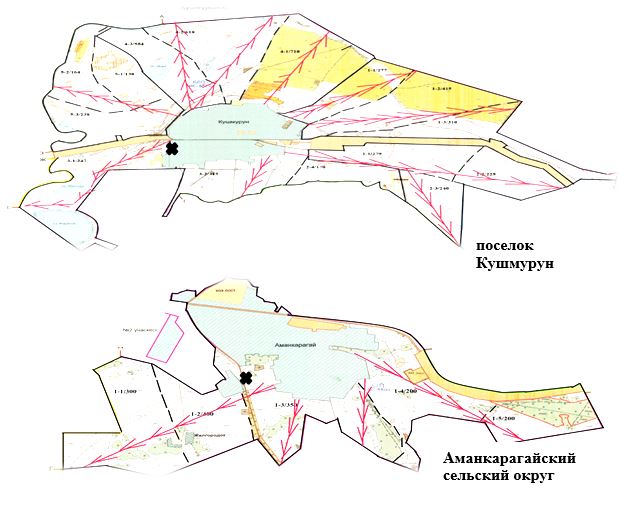 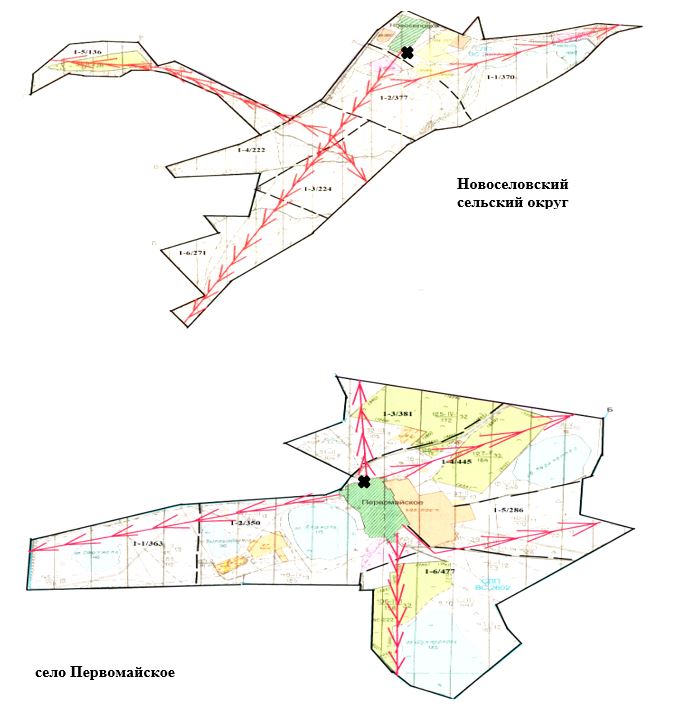 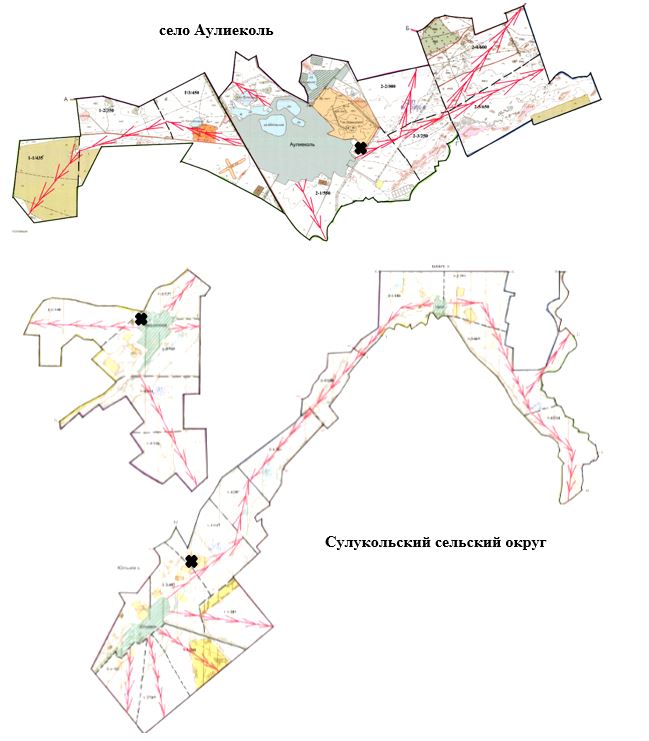 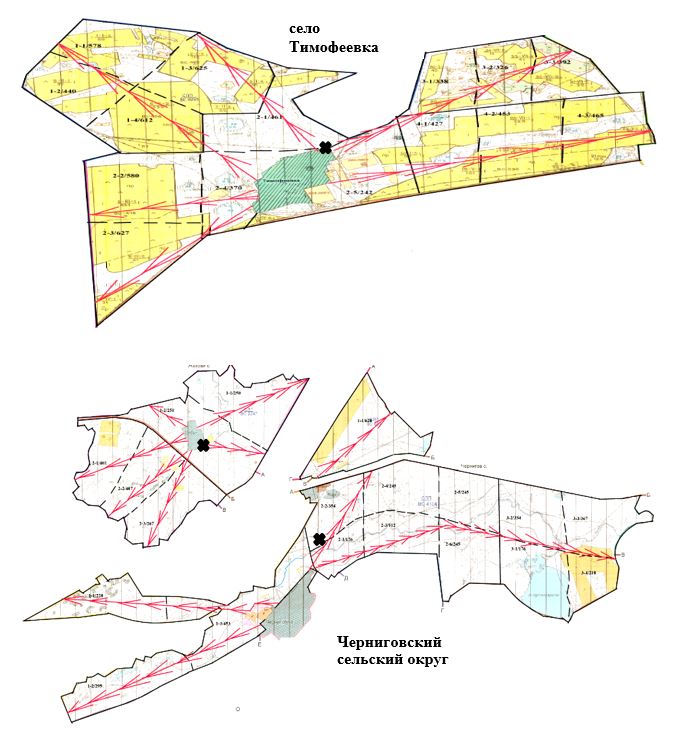 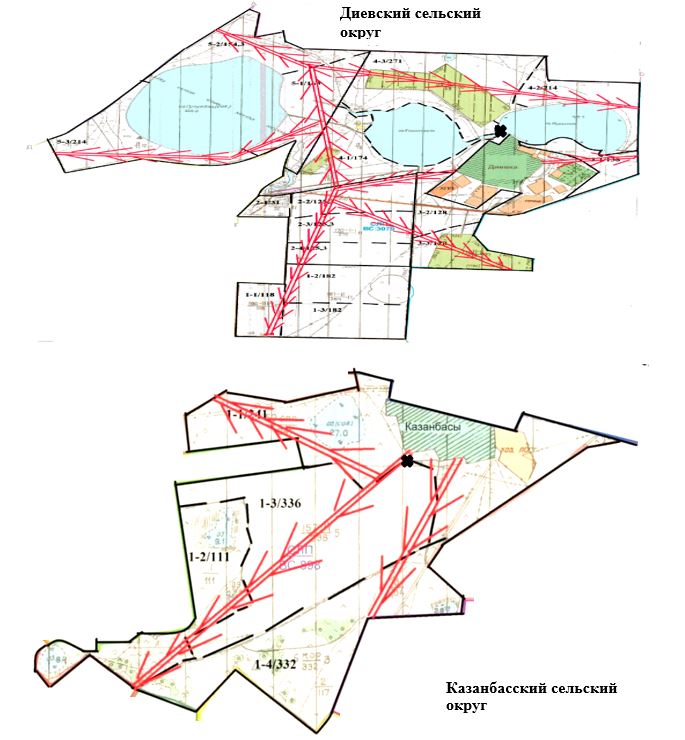 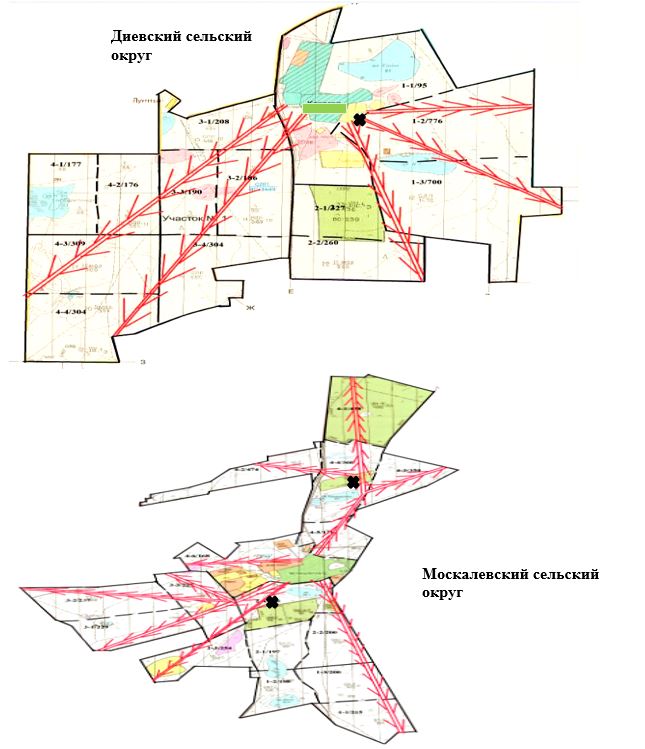 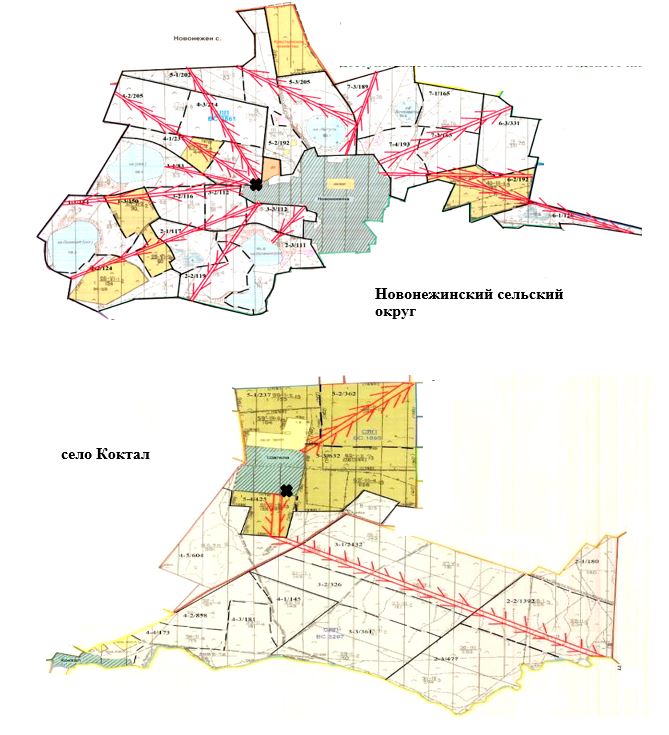 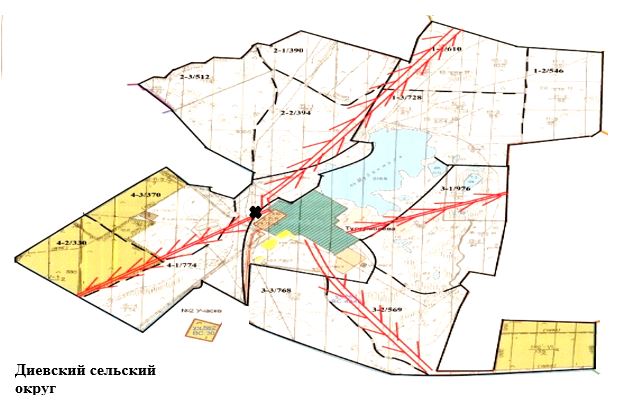 
      Условные обозначения: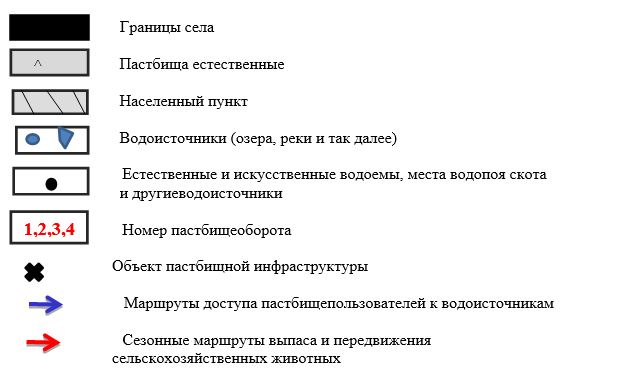  Схема перераспределения пастбищ для размещения поголовья сельскохозяйственных животных физических и (или) юридических лиц, у которых отсутствуют пастбища, и перемещения его на предоставляемые пастбища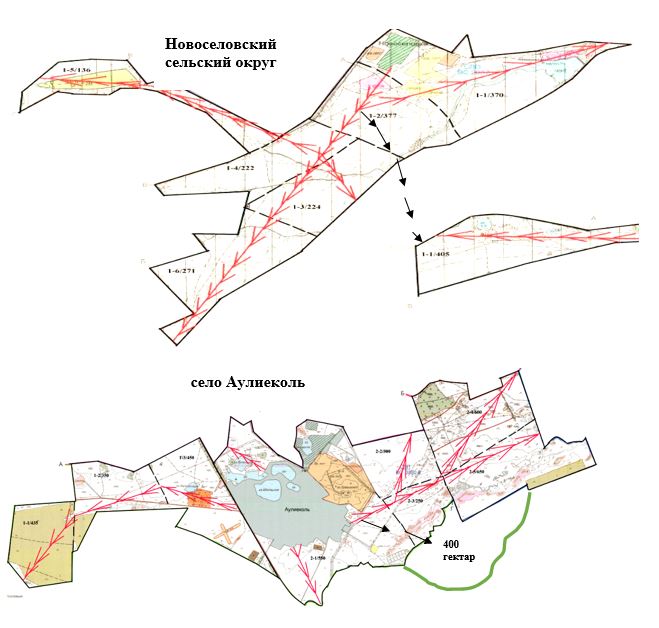  Схема размещения поголовья сельскохозяйственных животных на отгонных пастбищах физических и (или) юридических лиц, не обеспеченных пастбищами, расположенными при поселке, селе, сельском округе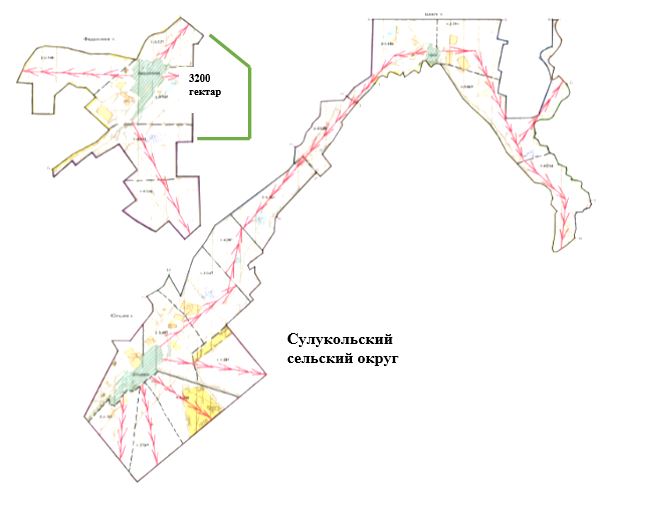  Календарный график по использованию пастбищ, устанавливающий сезонные маршруты выпаса и передвижения сельскохозяйственных животных
					© 2012. РГП на ПХВ «Институт законодательства и правовой информации Республики Казахстан» Министерства юстиции Республики Казахстан
				
      Председатель внеочередной сессии районного маслихата 

А. Митаев

      Исполняющий обязанности секретаря районного маслихата 

Л. Войлошникова
Утвержден
решением Аулиекольского
районного маслихата
от 21 августа 2020 года
№ 414Приложение 1
к Плану по управлению
пастбищами и их
использованию по
Аулиекольскому району
на 2020-2021 годы
№
п/п
Фамилия, имя, отчество землепользователей
1
Абдрахманов Жанабай Какимович
2
Абдрахманов Танаткан Какимович
3
Абдуллаев Навруз Яшароглы
4
Абдыбеков Амантай Куанышевич
5
Аймагамбетов Жанат Сайранбекович
6
Айтуаров Куат Бралыевич
7
Алдамов Резван Топаевич
8
Анищенко Сергей Иванович
9
Асылбекова Нургуль Сарсембаевна
10
Аугалиев Омирхан Болебаевич
11
Ахметжанов Абай Уалиевич
12
Ахметов Ильяс Гайдарович
13
Ахметова Куралай Олжабаевна
14
Баданов Ералы Аяпбергенович
15
Байбулганова Асем Калкамановна
16
Байдалин Ербул Хабдыбекович
17
Баймагамбетов Серик Касенович
18
Балгарин Каныбек Амантайулы
19
Банчужный Геннадий Николаевич
20
Батыков Кайрат Адилханович
21
Бекманов Кенжемурат Капанович
22
Беспаев Карим-Султан Болтаевич
23
Бигалин Азамат Ансаганович
24
Бижанов Кайрат Балтабаевич
25
Биржанов Булат Отизбаевич
26
Биржанова Галина Сарсенбаевна
27
Болжабаев Асан Батыргалиулы
28
Боромбаев Сагнай Оспанович
29
Габдуллин Марат Мырзагалиевич
30
Голик Юрий Александрович
31
Горбань Николай Николаевич
32
Григорьев Артем Александрович
33
Гулаев Амин Викторович
34
Гучигов Абул Аблиевич
35
Даурембеков Исмурат Жумабаевич
36
Доданова Айткуль Сагиндыковна
37
Дюсембина Гульдирайхан Бердибековна
38
Егеубаев Тюлеген Карбаевич
39
Енсебаев Талгат Ануарбекович
40
Ердусинова Алтыншаш Машуровна
41
Ержанов Жанат Сеитбекович
42
Ермагамбетов Дулат Сагындыкович
43
Ермагамбетова Рыскуль Каримовна
44
Есенеев Данияр Серикович
45
Есжанов Чокан Жумагазович
46
Есимбеков Насип
47
Ескалиев Балтабай Тукенович
48
Жаксалыкова Камиля Шугаевна
49
Жансеитов Мейрамбек Тулеуович
50
Журсиналин Молдагазы Каженович
51
Заикин Юрий Васильевич
52
Замаев Хусаин Исаевич
53
Ибраев Хамза 
54
Иванов Иван Григорьевич
55
Исабаев Амангельды Бельгибаевич
56
Исаев Юсуп
57
Искаков Акылбек Капанович
58
Искаков Ержан Айткалиевич
59
Исмагамбетов Манасбек Клышбекович
60
Исмаилов Саттибек Булегенович
61
Истомин Сергей Иванович
62
Кадирбаев Кайрат Каерканович
63
Кадыров Данияр Тулеуханович
64
Кажиев Сагиндык Мурзагулович
65
Какимжанов Ерлан Сагындыкович
66
Какимжанов Мадияр Дауренбекович
67
Калиев Касымкан Нурумович
68
Калиев Конысбай Алданышович
69
Капишев Курбанхан Серикбаевич
70
Касымов Сабыр Саимович
71
Кетебаева Зауреш
72
Кетебаева Саулеш Сагиндыковна
73
Кикимов Малик Кадырович
74
Койшибаев Жарас Сарсембаевич
75
Куанышбаев Ахмеджан Ахметович
76
Кудесов Максут Жумагалиевич
77
Кудесов Марат Заркимович
78
Кунеков Бимолда Сихимович
79
Кунтазин Жумадил Кенжетаевич
80
Курмангалиев Салимжан Кушмуратович
81
Магбутова Римма Гилемхановна
82
Маликова Роза Шайсултановна
83
Молдрахметов Марат Хабдрахманович
84
Музаев Салауди Муслимович
85
Мустафина Жумакуль
86
Нажиканов Адильхан Игибаевич
87
Нажмитдинов Султанбек Салаватович
88
Намаева Сауле Биляловна
89
Нок Муратбек Нагашпаевич
90
Носуля Николай Николаевич
91
Нургазина Евгения Амантаевна
92
Нургалиев Олжас Жомартович
93
Нурманов Асхат Клышбаевич
94
Нурпейсов Айнур Сеилганович
95
Омаров Амантай Кабдулович
96
Омаров Серикбай Кабдулович
97
Омарова Бакыт Бейсембаевна
98
Онайбаев Сабит Жанзакович
99
Оразов Тулеген Мирамгалиевич
100
Орцоев Леши Хасултанович
101
Ошакбаев Жумабек Мырзагалиевич
102
Петрухно Денис Васильевич
103
Пипус Алексей Алексеевич
104
Сактаганов Асылкан Абдисагиевич
105
Сарин Мусакан Умарович
106
Сатбаев Нурланбек Досмайлович
107
Сейтмаганбетов Болат Сапарович
108
Сисембин Мурзабек Жумагалиевич
109
Ступко Сергей Вячеславович
110
Султанов Серик Даужанович
111
Сыздыков Нурболат Кубекович
112
Тайшибаев Талгат Кайруллаулы
113
Тулегенова Анара Батыркановна
114
Тургаев Амангельды Серикбаевич
115
Турымжанов Бек-кожа Жумагалиевич
116
Тюлюбаев Болат Шигимбаевич
117
Удербаев Даулет Газезович
118
Умиралинов Умбет Курмантаевич
119
Ускенов Бауржан Ануарбекович
120
Успанов Адилхан Темирович
121
Успанов Темирхан Темиртасович
122
Фаткулин Ришат Акрамович
123
Хасенов Газиз Сулейменович
124
Хасенов Марат Сулейменович
125
Холоша Константин Васильевич
126
Шаймерденов Бахитжан Жубанышович
127
Шаяхметова Зайра Жетписбаевна
128
Шинкентаев Оразгали Мукешович
129
Шоланов Саруарбек Кадиргалиевич
130
Юрченко Андрей Анатольевич
131
Юрченко Михаил Евгеньевич
132
Товарищество с ограниченной ответственностью "АгроКом-Лэнд"
133
Товарищество с ограниченной ответственностью "АГФ Диевская"
134
Товарищество с ограниченной ответственностью "Алтын-Бел Д"
135
Товарищество с ограниченной ответственностью "Аман-Терсек"
136
Товарищество с ограниченной ответственностью "Ауле – Би 1"
137
Товарищество с ограниченной ответственностью "АгроСапа 10 регион"
138
Товарищество с ограниченной ответственностью "Батур"
139
Товарищество с ограниченной ответственностью "БИСЛАН"
140
Товарищество с ограниченной ответственностью "Дузбай"
141
Товарищество с ограниченной ответственностью "ИНСПЭК"
142
Товарищество с ограниченной ответственностью "КайсарАгро"
143
Товарищество с ограниченной ответственностью "Канат - М"
144
Товарищество с ограниченной ответственностью "Кулагер Агро"
145
Товарищество с ограниченной ответственностью "Москалевское"
146
Товарищество с ограниченной ответственностью "Нұр-Арман"
147
Товарищество с ограниченной ответственностью "Оскар Д"
148
Товарищество с ограниченной ответственностью "Племзавод Сулуколь"
149
Товарищество с ограниченной ответственностью "Тимофеевка-Агро"
150
Товарищество с ограниченной ответственностью "Черниговское"
151
Товарищество с ограниченной ответственностью "ЫРЫС"Приложение 2
к Плану по управлению
пастбищами и их
использованию по
Аулиекольскому району
на 2020-2021 годы
Годы
Загон - 1
Загон - 2
Загон - 3
Загон - 4
2020
весеннее - летний сезон 1
летний сезон 2
осенний сезон 3
отдыхающий загон
2021
отдыхающий загон
весеннее - летний сезон 1
летний сезон 2
осенний сезон 3Приложение 3
к Плану по управлению
пастбищами и их
использованию по
Аулиекольскому району
на 2020-2021 годыПриложение 4
к Плану по управлению
пастбищами и их
использованию по
Аулиекольскому району
на 2020-2021 годыПриложение 5
к Плану по управлению
пастбищами и их
использованию
по Аулиекольскому району
на 2020-2021 годыПриложение 6
к Плану по управлению
пастбищами и их
использованию
по Аулиекольскому району
на 2020-2021 годыПриложение 7
к Плану по управлению
пастбищами и их
использованию по
Аулиекольскому району
на 2020-2021 годы
№
Наименование поселков, сел и сельских округов
Количество загонов в 2020 году
Количество загонов в 2020 году
Количество загонов в 2020 году
Количество загонов в 2020 году
Количество загонов в 2021 году
Количество загонов в 2021 году
Количество загонов в 2021 году
Количество загонов в 2021 году
№
Наименование поселков, сел и сельских округов
1
2
3
4
1
2
3
4
1
село Аулиеколь
весенне-летний сезон
летний сезон
осенний сезон
отдыхающий загон
отдыхающий загон
весенне-летний сезон
летний сезон
осенний сезон
2
Аманкарагайский сельский округ
отдыхающий загон
весенне-летний сезон
летний сезон
осенний сезон
осенний сезон
отдыхающий загон
весенне-летний сезон
летний сезон
3
Диевский сельский округ
осенний сезон
отдыхающий загон
весенне-летний сезон
летний сезон
летний сезон
осенний сезон
отдыхающий загон
весенне-летний сезон
4
Казанбасский сельский округ
летний сезон
осенний сезон
отдыхающий загон
весенне-летний сезон
весенне-летний сезон
летний сезон
осенний сезон
отдыхающий загон
5
село Коктал
весенне-летний сезон
летний сезон
осенний сезон
отдыхающий загон
отдыхающий загон
весенне-летний сезон
летний сезон
осенний сезон
6
поселок Кушмурун
отдыхающий загон
весенне-летний сезон
летний сезон
осенний сезон
осенний сезон
отдыхающий загон
весенне-летний сезон
летний сезон
7
Москалевский сельский округ
осенний сезон
отдыхающий загон
весенне-летний сезон
летний сезон
летний сезон
осенний сезон
отдыхающий загон
весенне-летний сезон
8
Новонежинский сельский округ
летний сезон
осенний сезон
отдыхающий загон
весенне-летний сезон
весенне-летний сезон
летний сезон
осенний сезон
отдыхающий загон
9
Новоселовский сельский округ
весенне-летний сезон
летний сезон
осенний сезон
отдыхающий загон
отдыхающий загон
весенне-летний сезон
летний сезон
осенний сезон
10
село Первомайское
отдыхающий загон
весенне-летний сезон
летний сезон
осенний сезон
осенний сезон
отдыхающий загон
весенне-летний сезон
летний сезон
11
село Тимофеевка
осенний сезон
отдыхающий загон
весенне-летний сезон
летний сезон
летний сезон
осенний сезон
отдыхающий загон
весенне-летний сезон
12
Сулукольский сельский округ
летний сезон
осенний сезон
отдыхающий загон
весенне-летний сезон
весенне-летний сезон
летний сезон
осенний сезон
отдыхающий загон
13
Черниговский сельский округ
весенне-летний сезон
летний сезон
осенний сезон
отдыхающий загон
отдыхающий загон
весенне-летний сезон
летний сезон
осенний сезон